გურამ თავართქილაძის სასწავლო უნივერსიტეტი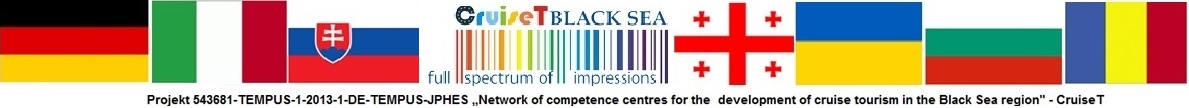 ტემპუსის პროექტის  ფარგლებში  მომზადებულისერტიფიცირებული  ტრენინგები და კონსულტაციებიTEMPUS  Projekt No. 543681-TEMPUS-1-2013-1-DE-TEMPUS-JPHES – CruiseTსააპლიკაციო ფორმასახელი:   ___________________________________________________________გვარი:       ___________________________________________________________დაბადების თარიღი(დღე, თვე, წელი): __________________________________საკონტაქტო ტელეფონი: ______________________________________________ელექტრონული ფოსტის მისამართი: ___________________________________ინსტიტუტის/უნივერსიტეტის/სამუშაო ადგილის დასახელება:____________________________________________________________________პოზიცია ____________________________________________________________მონიშნეთ თქვენთვის სასურველი ტრენინგ-კურსის/კონსულტაციის (-ების) დასახელება.ტრენინგ-კურსები:  კროს-კულტურული კომუნიკაციები ბიზნეს მოლაპარაკებებში  მდგრადი ტურისტული დესტინაციის  მენეჯმენტი  ტურიზმის გიდის სტანდარტები  სოციალური მედია და ინტერნეტ ტექნოლოგიები ტურიზმშიკონსულტაციები:  ცვლილებების მენეჯმენტი  ორგანიზაციული განვითარებატრენინგის მიზანი ________________________________________________________________________________________________________________________გისურვებთ წარმატებებს!